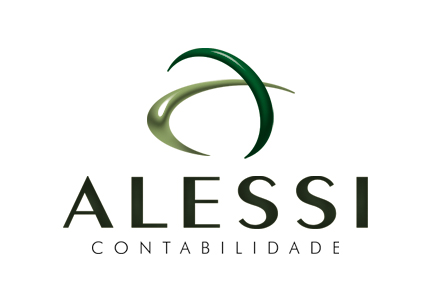 AGENDA INFORMATIVA Nº 16/2016PARA NÓS CONTABILIDADE É ISSO: Passar o dia acompanhando os seus negócios com suas metas e sua gente!!!ATENÇÃO – Dia 07/09/2016 é Feriado Nacional, então o vencimento do FGTS é dia 06/09/2016 e do INSS 19/09/2016.LICENÇA PATERNIDADEO Pai tem direito a 5 (cinco) dias de licença-paternidade. A contagem da licença-paternidade deve iniciar-se em dia útil a partir da data do nascimento da criança. Dia útil porque é uma licença remunerada, na qual o empregado poderá faltar ao trabalho sem implicações trabalhistas.IMPORTANTE:Holerite (recibo de pagamento ou contra-cheque) é um documento onde se demonstra a remuneração mensal do funcionário.É obrigação do funcionário assinar o seu holerite no campo indicado, assim como, preencher a data em que está recebendo seus rendimentos. É de suma importância que seja preenchido estas informações, pois o não cumprimento pode gerar multa para a empresa, caso haja fiscalização do Ministério do Trabalho. Lembramos que a data limite para pagamento do salário é até o 5º (quinto) dia útil de cada mês, conforme segue na agenda informativa mensal.Frederico Westphalen-RS, 29 de Agosto de 2016.ALESSI CONTABILIDADE